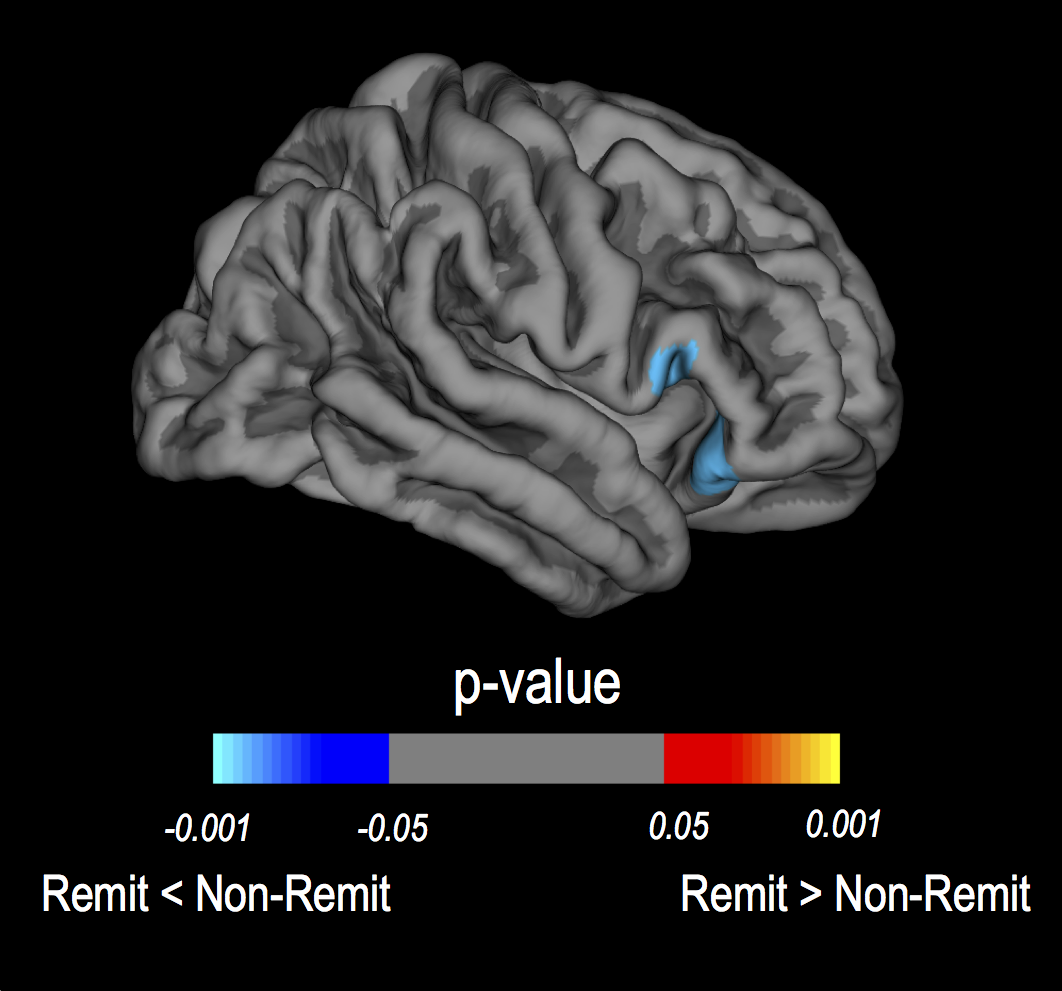 figure S1 Prospective change in cortical thickness between remitted and non-remitted BECTS. A region of more cortical thinning in remitted BECTS than in non-remitted BECTS was identified by whole brain vertex-wise analysis in the right hemisphere. No significant differences were found in the left hemisphere. The color of the scale bar indicates the statistical significance of the cluster. Cluster-wise corrected for multiple comparisons at p<0.05. Corrected for baseline differences in cortical thickness, age and gender.table S1: Putamen volume at baseline and two-year follow-upSE=standard error.BaselineAnatomical regionBECTS group (mean ± SE)   (mm3)Control group     (mean ± SE)  (mm3)Left putamen6687 ± 1426246 ± 106Right putamen6499 ± 1466121 ± 109Two-year Follow-upAnatomical regionBECTS group (mean ± SE)    (mm3)Control group (mean ± SE)    (mm3)Left putamen6690 ± 1326203 ± 98Right putamen6521 ± 1316040 ± 98